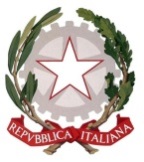       ISTITUTO COMPRENSIVO STATALE Scuola Infanzia – Scuola Primaria – Scuola Secondaria di 1° Grado “Padre Giuseppe Puglisi” ad indirizzo musicaleVIA G. FORTUNATO, 10 – 87021   BELVEDERE MARITTIMO   (CS)  tel. e fax  0985/82923  C. M. - CSIC8AS00C – C. F. 82001590783 - Codice Univoco Ufficio UFUPTB-  E-MAIL: csic8as00c@istruzione.it PEC: csic8as00c@pec.istruzione.itSito web: www.icbelvedere.gov.it Prot. n. 6253/C27/A19						     Belvedere M.mo, 10/10/2016Ai genitori degli alunni e agli alunni(tramite i docenti Responsabili di plesso per la Scuola dell’Infanzia e i Coordinatori di Classe per la Scuola Primaria e Secondaria di primo grado)Al personale docente Ai Collaboratori del Dirigente scolasticoProf.ssa Brindisi ElenaProf. Gagliardi FrancescoAi Responsabili/Coordinatori di plessoAlle Funzioni Strumentali Area 1 – 2 - 3Ai Coordinatori di ClasseAl Direttore SGA (per gli adempimenti)Al Personale ATAAll’albo della scuolaAgli AttiAl sito webOGGETTO: INDIZIONE e CONVOCAZIONE delle elezioni scolastiche:                        INTERSEZIONE/INTERCLASSE/CLASSE ED ORGANO DI GARANZIA (per la                                    Scuola Secondaria di primo grado) - ANNO SCOLASTICO 2016/2017.IL DIRIGENTE SCOLASTICOVISTI gli artt, 21, 22 e 23 dell’O.M. 15.7.91 n. 215;VISTO il D.L. 16.4.1994 n. 297;VISTA la O.M. n.267 del 4/8/1995;VISTA la O.M. n. 293 del 24/6/1996;VISTA la O.M. n. 277 del 17/6/1998;VISTA la nota MIUR n.7 del 21/09/2016;VISTA la nota USR Calabria prot. n. 15597 del 27/09/2016;VISTA la delibera n.10  del CdI del 12/09/2016,DECRETAl’indizione delle elezioni per il rinnovo delle rappresentanze dei genitori degli alunni nei Consigli di Intersezione/Interclasse/Classe e nell’Organo di Garanzia (previsto dall’art.5 del D.P.R. n. 249/98  modificato ed integrato dal DPR n° 235/2007, riguardante lo Statuto delle Studentesse e degli Studenti per la Scuola Secondaria di primo grado), che avranno luogo:Giorno 26/10/2016 dalle ore 15.30 alle ore 18.30 per tutti i plessi di Scuola Primaria di Belvedere M.mo e Sangineto. Giorno 27/10/2016 dalle ore 15.00 alle ore 18.00 per tutti i plessi di Scuola dell’Infanzia di Belvedere M.mo e  Sangineto.Giorno 28/10/2016 dalle ore 15.00 alle ore 18.00 per la Scuola Secondaria di primo grado “Padre Giuseppe Puglisi”. CONVOCAle ASSEMBLEE dei Sigg. Genitori degli alunni di tutte le sezioni di Scuola dell’Infanzia e di tutte le classi di Scuola Primaria e di Scuola Secondaria di primo grado per il rinnovo della componente genitori in seno ai Consigli di Intersezione, di Interclasse, di Classe e all’Organo di Garanzia per l’anno scolastico 2016/2017.I lavori di ciascuna Assemblea avranno inizio alle ore 15.00 per la Scuola dell’Infanzia e per la Scuola Secondaria di primo grado, alle ore 15.30 per la Scuola Primaria.Le Assemblee saranno presiedute dai Docenti Responsabile di plesso (ognuno per il proprio plesso di competenza) coadiuvati dai Docenti Coordinatori di classe (per la Scuola primaria e per la Scuola Secondaria di primo grado). Per la Scuola Primaria “Marina” l’Assemblea vedrà il saluto del Collaboratore del Dirigente scolastico, prof.ssa Brindisi Elena, e successivamente i lavori saranno coordinati dal Responsabile di plesso e dalla Funzione Strumentale Area 2, ins. Caroprese Assunta, coadiuvati dai Coordinatori di classe.Per la Scuola dell’Infanzia “Castromurro” l’Assemblea vedrà il saluto della Funzione Strumentale Area 3, ins. Odore Maria, e successivamente i lavori saranno coordinati dal Responsabile di plesso.Per la Scuola Secondaria di primo grado l’Assemblea vedrà il saluto del Dirigente scolastico e successivamente i lavori saranno coordinati dalla Funzione Strumentale Area 1, prof.ssa BIONDI Sonia, coadiuvata dai Coordinatori di classe.Ordine del giorno:1. Illustrazione e condivisione del Piano Triennale dell’Offerta formativa (PTOF);2. Illustrazione del ruolo e dei compiti dei rappresentanti dei genitori nei Consigli di Intersezione, Interclasse, di Classe e dell’Organo di Garanzia per la scuola Secondaria di primo grado.3. Costituzione del seggio, votazioni, operazioni di scrutinio e compilazione verbali.Operazioni di voto:Dopo le Assemblee, alle ore 16.00 per la Scuola dell’Infanzia e per la Scuola Secondaria di primo grado, alle ore 16.30 per la Scuola Primaria, alla presenza del Coordinatore di classe, si costituiranno i seggi elettorali e si svolgeranno le operazioni di votazione e di scrutinio per l’elezione dei rappresentanti dei genitori all’interno dei Consigli di Intersezione, di Interclasse e di classe e dell’Organo di Garanzia per la Scuola Secondaria di primo grado.Le votazioni si concluderanno dopo 2 ore dalla costituzione del seggio.Si eleggono:N° 01 rappresentante dei genitori per ciascuna sezione in seno al Consiglio di Intersezione per l’a.s. 2016/2017  (Scuola dell’Infanzia);N° 01 rappresentante dei genitori per ciascuna classe in seno al Consiglio di Interclasse per l’a.s. 2016/2017 (Scuola Primaria);N° 04 rappresentanti dei genitori in seno ai Consigli di Classe per l’a.s. 2016/ 2017 (Scuola Secondaria di primo grado);N° 02 rappresentanti dei genitori nell’Organo di Garanzia (Scuola Secondaria di primo grado).Il seggio elettorale è composto da tre genitori, tra quelli disponibili, di cui uno con funzione di Presidente.L’elezione avverrà sulla base di un’unica lista che comprende tutti i genitori degli alunni della sezione/interclasse/classe.Nella eventualità in cui gli elettori di una o più sezione/classe siano presenti in numero esiguo, è consentito far votare gli elettori predetti presso il seggio di altra sezione/classe, nella quale, a tal fine, devono essere trasferiti l’elenco degli elettori della sezione/classe e l’urna elettorale.Ha diritto al voto ciascun genitore, o chi ne faccia legalmente le veci, purché compreso nell’elenco elettorale della sezione/classe. Copia di detto elenco deve essere affisso nello spazio riservato al pubblico e costituisce, nel contempo, anche una lista unica per l’elettorato passivo.Il voto  è personale, libero e segreto. Non è ammessa delega.Ciascun elettore potrà esprimere: UNA preferenza per le Scuola dell‘Infanzia;UNA per la Scuola Primaria;DUE per la Scuola Secondaria di 1° grado (per i rappresentanti in seno ai Consigli di Classe);UNA preferenza per la Scuola Secondaria di 1° grado (per i rappresentanti in seno all’Organo di Garanzia).Nell’elenco elettorale della sezione/classe,  a fianco dell’elettore, sarà apposta la firma dell’elettore stesso a conferma della partecipazione al voto.Tutte le decisioni dei seggi elettorali sono prese a maggioranza dai componenti del Seggio.Le operazioni di scrutinio avranno inizio immediatamente dopo la chiusura delle votazioni e non potranno essere interrotte fino al loro completamento.Ultimate le operazioni di scrutinio, il seggio elettorale effettuerà la proclamazione dell’eletto. In caso di parità di voti, si procederà al sorteggio.Il Docente Responsabile/Coordinatore di plesso (per la Scuola dell’Infanzia e per la Scuola Primaria) e i Collaboratori del Dirigente scolastico  saranno presenti nelle rispettive sedi fino ad ultimazione dei lavori.I Responsabili di plesso e i Coordinatori di classe cureranno la divulgazione e la notifica (con verifica di ricezione) della presente indizione e convocazione ai genitori degli alunni.Per quanto non previsto dal presente decreto e in quanto applicabili, si fa riferimento alle disposizioni contenute nell’O.M. n° 215 del 15/07/91.Si precisa, infine, che per la Scuola dell’Infanzia è richiesta la partecipazione di tutti i docenti, per la Scuola Primaria e per la Scuola Secondaria di primo grado è prevista la partecipazione dei soli docenti Coordinatori di classe.          IL DIRIGENTE SCOLASTICO				                                                            Ersilia Siciliano                   firma autografa sostituita a mezzo stampa                    ai sensi dell’art. 3, c. 2, D. Lgs. n. 39/1993